水茜镇开展电信网络诈骗”暨诚信宣传活动1月9日水茜镇坚持“多方合作，精准入户”，全面开展电信网络诈骗暨诚信宣传专项活动，把宣传工作任务分解到各站所，各村（居），层层动员，把宣传动员工作延伸到每一个角落、每一个家庭、每一个人，最大限度地把群众动员起来、组织起来，提高群众对电信网络诈骗的知晓率，共创文明、诚信水茜。志愿者入户发放、引导群众阅读《电信网络防诈骗知识》1000余份，同时通过发放宣传单、微信群、村村响、横幅标语、公益广告等多种方式，延伸电信网络诈骗专项治理工作的覆盖面，使电信网络诈骗专项治理工作真正深入人心、家喻户晓。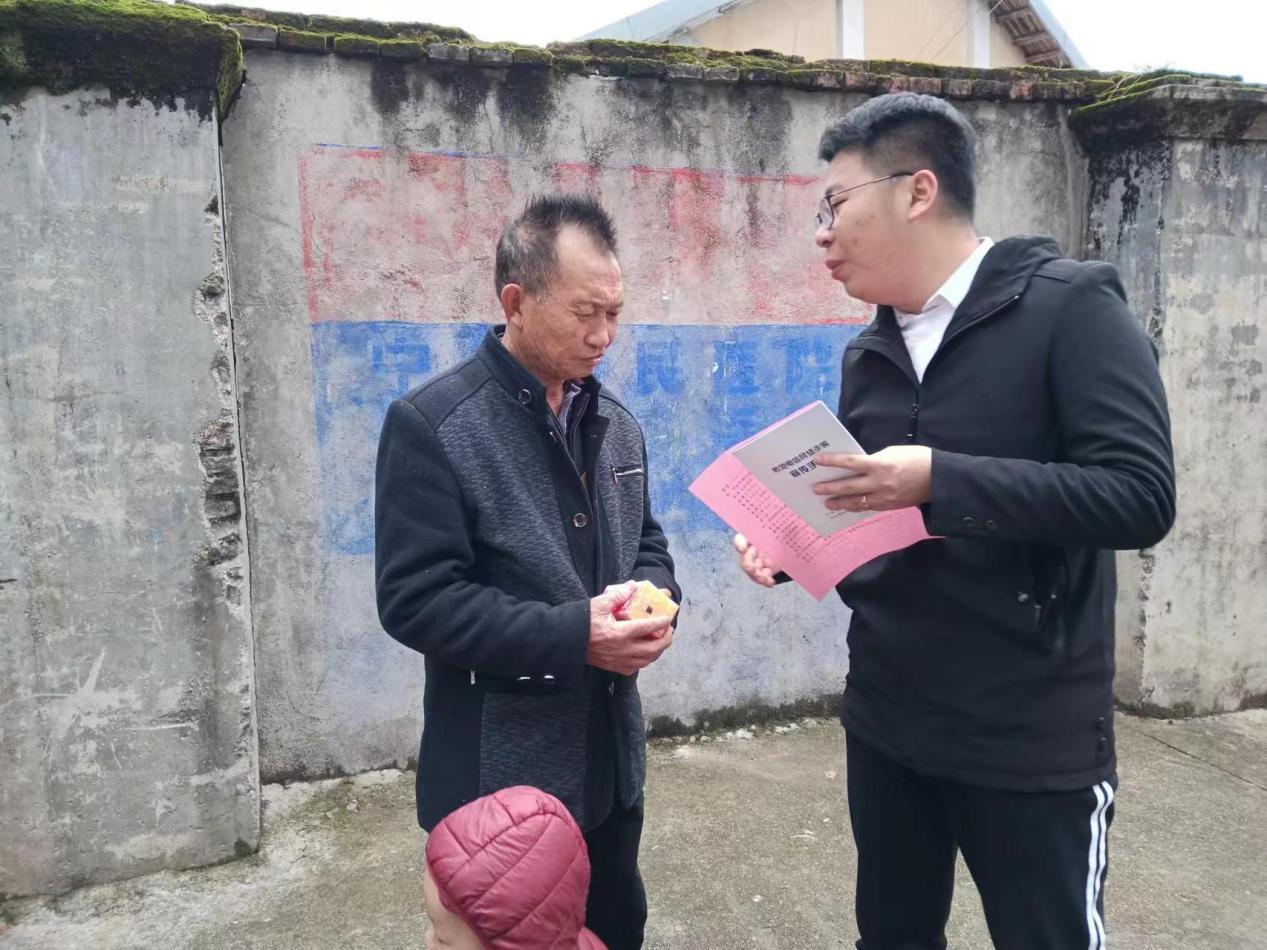 